          Monthly Distributors Order Form 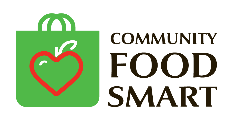 InstructionsAccurate information is critical in order to complete orders as quickly as possible. Order and delivery dates may vary and are available on the CFS website. Orders are due before 4:00 pm and deliveries are made before 1:00 pm.  Please provide contact information below that will be valid on the delivery day.Ensure that recyclable produce bags collected are returned on the day of packing.Payment for food orders must be received by Ce D’ICI within 15 days of delivery.NOTE:  Only the best produce is packed for distribution.  Please inform the CFS Coordinator of any spoiled produce reported.  Date:			Distributor Name:	                                                              Delivery Address:Contact Name:Phone Number:					Orders		$15.00 per order x  ____ orders =  $  ______Less Service Credits	          		 $ (______)						Total Payment              	  $ _____( remit to Ce D’ICI) Memberships 	       Number of New 		 _____	Total number overall     _______Fees paid for New        $_____	Fees collected overall $ __________________________________________________________Recyclable Bags          Total number of bags collected	       _____E-MAIL your Distributors Monthly Order Form to:                            Janine@cedici.ca  and mswhite@nb.sympatico.ca MAIL  payment for orders to Janine Landry at 715, rue Priestman Fredericton E3B 5W7            or pay in cash on the day of packing  Note:  In the memo portion of your cheque, please write:   Community Food Smart		Revised:  March 2015